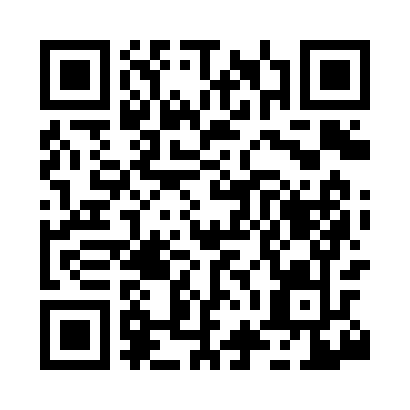 Prayer times for Point Au Roche, New York, USAMon 1 Jul 2024 - Wed 31 Jul 2024High Latitude Method: Angle Based RulePrayer Calculation Method: Islamic Society of North AmericaAsar Calculation Method: ShafiPrayer times provided by https://www.salahtimes.comDateDayFajrSunriseDhuhrAsrMaghribIsha1Mon3:185:1212:585:068:4310:372Tue3:195:1312:585:068:4310:373Wed3:205:1312:585:068:4310:364Thu3:215:1412:585:068:4210:355Fri3:225:1412:585:068:4210:356Sat3:235:1512:585:068:4110:347Sun3:245:1612:595:068:4110:338Mon3:255:1712:595:068:4110:329Tue3:265:1712:595:068:4010:3110Wed3:275:1812:595:068:4010:3011Thu3:295:1912:595:068:3910:2912Fri3:305:2012:595:068:3810:2813Sat3:315:2112:595:068:3810:2714Sun3:335:221:005:068:3710:2615Mon3:345:231:005:068:3610:2416Tue3:365:231:005:058:3610:2317Wed3:375:241:005:058:3510:2218Thu3:395:251:005:058:3410:2019Fri3:405:261:005:058:3310:1920Sat3:425:271:005:058:3210:1721Sun3:435:281:005:048:3110:1622Mon3:455:291:005:048:3010:1423Tue3:475:301:005:048:2910:1324Wed3:485:311:005:038:2810:1125Thu3:505:331:005:038:2710:1026Fri3:515:341:005:038:2610:0827Sat3:535:351:005:028:2510:0628Sun3:555:361:005:028:2410:0429Mon3:565:371:005:028:2310:0330Tue3:585:381:005:018:2110:0131Wed4:005:391:005:018:209:59